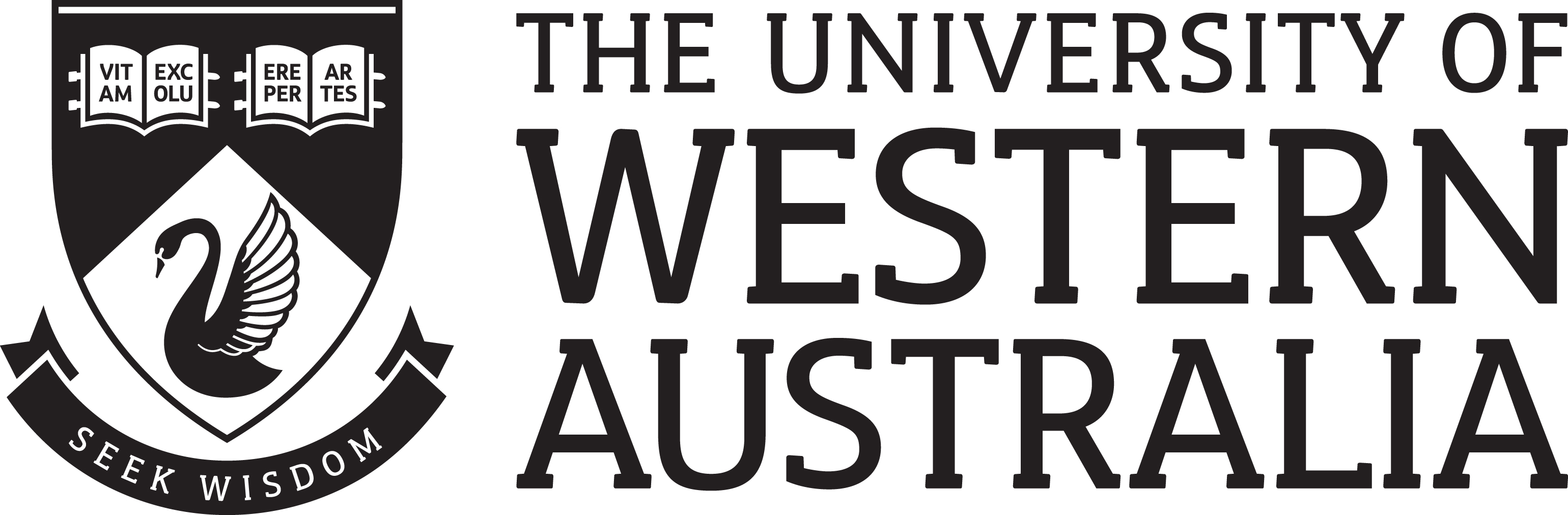 About the University	The University of Western Australia has an international reputation for excellence and enterprise and has been rated as one of the best comprehensive universities in Australia. It is one of the country’s leading research institutions as demonstrated by our Nobel Laureate and is the only WA member of the prestigious “Group of Eight” research universities.Vision and ValuesThe University of Western Australia vision is achieving international excellence.Its core values underpinning our activities are a commitment to:A high performance culture designed to achieve international excellenceAcademic freedom to encourage staff and students to engage in the open exchange of ideas and thoughtContinuous improvement through self-examination and external reviewFostering the values of openness, honesty, tolerance, fairness, trust and responsibility in social, moral and academic mattersTransparency in decision making and accountabilityEquity and merit as the fundamental principles for the achievement of the full potential of all staff and studentsAll staff are expected to comply with the Code of Ethics and the University’s Code of Conduct and demonstrate a commitment to its Equity and Diversity and Safety principles and the General Capabilities of personal effectiveness, working collaboratively and demonstrating a focus on results. Details of the University policies on these can be accessed at http://www.hr.uwa.edu.au/publications/code_of_ethics, http://www.equity.uwa.edu.au About the work area The Faculty of Arts provides a very rich intellectual environment with over 3500 students studying undergraduate and postgraduate courses in a broad range of disciplines in the humanities, cultural and social sciences, languages and music. The academic staff members are not only dedicated teachers but also internationally renowned scholars and researchers who are experts in their field. UWA has been teaching Classics and Ancient History since its foundation a century ago, and particular strengths in staffing and resources currently exist in aerial archaeology, Hellenistic history, Roman Imperial history, papyrology, and neo-Latin.  Organisation chartRole statementThe purpose of the Fellowship is to bring to the University a scholar working in the field of Classics and Ancient History for a period of at least two months and up to six months to undertake research leading to scholarly publication.  Key responsibilitiesUndertake research in any area of the classical world leading to scholarly publicationDeliver the Margaret Braine Memorial lectureParticipate in fortnightly research seminars of the Classics and Ancient History discipline group.Specific work capabilities (selection criteria)Applicants will be expected to have a completed doctorate, or else a significant record of publication, in the proposed research area.  Special RequirementsThis Fellowship may be undertaken with a commencement date in 2020.Fellows are required to acknowledge the University in the by-line of any publications resulting from research done while holding the Fellowship.Provided that the key responsibilities are met, the Fellowship may be held in conjunction with other sources of income. .Position Title:Margaret Braine Fellowship Position Classification:Level APosition Number:312656Faculty/Office:School/Division:Centre/Section:Arts, Business, Law, EducationHumanitiesClassics and Ancient History Supervisor Title:Head of School Supervisor Position Number:303036Head of School303036Margaret Braine Fellow